Nano-Fiber/BioAPI ExamplesThis web sites not bother with the scientific details or patents behind the actual nano-tech. I, like yourself I'm sure are not a nano-tech engineer. If you want details you can read for the next ten years if you want. Patents are easily found for all of this. They want and need you to focus on the super technical nonsense, look past it; the closer you look, the less you will see. 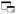 To summarize from the FAQ page - chemtrails spray the entire planet with nano-fibers which you breathe in. These fibers contain (nano) components which construct and install nano-implants which the aggregate of constitutes what is commonly known as a Biological Application Programming Interface allowing for complete monitoring & control of all body and mind functions in a given host (you, and everyone on the entire plant). Below are the basics, which is all that's required for a broader understanding of these nano-fibers. The first few examples show an actual payload within a fiber (which would be used in the installation of a nano-implant for example). The colored fibers are just examples of what else can be seen, and the last example is a petri dish of nano-fibers from an average person such as yourself. The fiber images are about 200x magnification, any standard microscope will let you see these fibers. You can view these fibers yourself right now if you want. They are all around you, you are even breathing them in as you read this. Some fibers move on their own, they sort of wiggle, yet have no organelles proving they are not organic or biological in nature.All of these fibers are in your body and brain. All fibers and constructs are viewable with the naked eye (just barely) under a proper wavelength of blacklight. For more information on the nano-fibers and how to extract them from your body refer to the bottom of this page for nano-fiber extraction details.
For an impressive prologue to this you can refer to the Gamer (2009) clip in which you are told exactly what they are doing and demonstrates it for all to see. I like the Technotise: Edit & I (2009) clip too.Nano-fibers are now directly shown and referenced in clips for Doomsday Book (2012) and Vexille (2007). Chemtrails as the source of mind control is shown in Ultrasonic (2012) and The Crazies (2010).Also see The Host (2013), where they outright show you a pretty good representation of the nano-fibers. See the last sample of nano-fiber images below for the picture of this in real life.This is the most amazing picture you'll see in your life. This is a phase 2 subject with a nano-camera in the left eye. Only viewable with the proper wavelength of blacklight. Everyone on the planet has a basic set of nano-implants that allows them to be tracked and mind controlled on demand; people who contract what I call a phase 2 will have additional implants that allows them to be body controlled as well as a whole host of other functions. Your body is turned into a robot against your knowledge and against your will. The aggregate of these nano-implants constitutes what is commonly known as a Biological Application Programming Interface. Check the media page for upcoming references concerning the ocular implant, specifically the Order of Chaos (2010) clip, or even the Minority Report (2002) description for that matter. [Update - you could review the Minority Report description, I've expanded on these eye references]Note the pink circle referencing the implant in the large image is not actually the camera, it's just a side effect (fibers and implants glow under UV light) of the camera implant installation for this individual. The camera is too small (micro-size) and can't be seen, but it can be felt - some more thoughts and information on the ocular nano-implant are available.
Interestingly they demonstrate this ocular implant in action and show exactly how they see what you see in Surrogates (2009) at about the 11:00 minute mark of the movie (the movie, not the clip - see the last cover image on the front page of this site). A monitor beside Bruce Willis shows a video cam of what his surrogate is seeing after he gives himself a glass of water. It's real. This is how EVERYTHING YOU DO WILL BE RECORDED is true from A Scanner Darkly (2006).In Warm Bodies (2013) they actually reference the exact location of the ocular implant when she is scanned at roughly 58:00 into the movie to see if she is infected or a zombie. The scanner hovers at and around this exact location. They even used the correct eye (left) for the scan. 

Also now shown in World War Z (2013). The more mainstream a movie is the briefer the reference; this is the best example of that due to the fact that it stars Brad Pitt. As they come into the hanger at ~40:50 in the movie they quickly scan his eye to see if they are zombies. Correct idea, but wrong application - in real life the proper wavelength of light is elaborated on here.Pictures on :http://www.dataasylum.com/bioapi-physical-fibers-evidence.htmlNano-Fiber Extraction TestI'd like to take a moment and expand on what someone should see if they actually wish to test themselves for this nano-disease. To make any connection at all you must recognize these Chemtrail nano-fibers as coming from your body which in a normal environment is completely impossible. 

Everyone knows red wine stains absolutely everything. It's a nightmare to clean. It should be no surprise that when dealing with co-polymer nano-fibers this red wine principal is no different. The test is basic. The purpose is to simply allow the red wine's acidity to saturate your mouth and the nano-fibers will slowly be extracted and then stained by the wine. Why this actually happens is unknown by myself. More on : http://www.dataasylum.com/bioapi-physical-fibers-evidence.html There you have it. Chemtrail's spray nano-fibers. You breathe, eat and ingest these nano-fibers. It's impossible not to. Could you put these nano-fibers from your mouth under a microscope? You could but it's not realistic because they're all stained. It's much better to get a sample of pond water or water from the street or sewer drain or leave a small dish of water outside for a while to get nano-fibers that are falling from the lower atmosphere after some chemtrail spraying. 

Now what do they do? Why? Why on earth would this be happening? Brace yourself, you still have to think, I know it's difficult but hang in there. Nano-fibers deliver nano-components as reflected above. These nano-components encapsulate neurons and bridge synapses throughout your body or to a greater extent install nano-implants. Again, for what? Why? To control you (for example Gamer (2009)). That's why. To read your mind, thoughts, see what you see and hear what you hear. Essentially turn you into a cyborg, in standard computer science circles this would be called a BioAPI or wetware. It's for mind control. Plain and simple. They even show you examples of what they can do in every day life, so continue on for several awesome media examples and real life mind control references. It's all real, they did it all. 

Thoughts on a possible cure can be found in the review for Rise of the Zombies (2012).More on  :http://www.dataasylum.com/bioapi-physical-fibers-evidence.html